Publicado en Doha el 12/04/2019 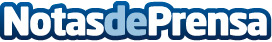 Los países exportadores de gas y los líderes energéticos de Qatar se reúnen con el Ministro de Petróleo de GuineaLos países exportadores de gas y los líderes energéticos de Qatar se reúnen con el Ministro de Petróleo de Guinea Ecuatorial para abordar la primera cumbre de jefes de estado de países exportadores de gas de la historia que tiene lugar suelo africanoDatos de contacto:Marie-Noëlle SamakeNota de prensa publicada en: https://www.notasdeprensa.es/los-paises-exportadores-de-gas-y-los-lideres_1 Categorias: Internacional Otras Industrias http://www.notasdeprensa.es